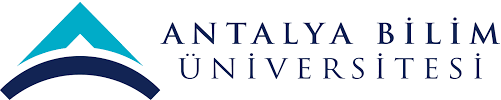 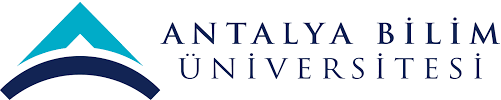 Araştırma ve eğitim faaliyetlerinde uluslararası görünürlüğünü ve saygınlığını artırmayı, “yenilikçi ve uygulama odaklı bilimsel araştırmaları ve eğitimi sayesinde girişimcilikte öncü, uluslararası platformda rekabet edebilen bir üniversite olabilmek” şeklinde tespit etmek suretiyle vizyonuna da taşıyan Antalya Bilim Üniversitesi (ABU); misyonunda da belirttiği üzere kültürlerarası farklılıkları zenginlik olarak algılayarak, toplumsal erişim ve katkı hizmetini yerel, bölgesel ve küresel düzeylerde gerçekleştirmeyi hedefler. Uluslararasılaşma politikasını bu yaklaşımla inşa eden ABU, tüm faaliyetlerini uluslararası anlayışla bütünleştirerek ülkenin ve küresel toplumun sahip olduğu beşeri, toplumsal, kültürel ve iktisadi sermayesini artırmaya; kültürel çeşitliliği çoğaltmaya; ülkenin ve kurumun rekabet gücünü yükseltmeye; ve bütün bunları gerçekleştirebilecek şekilde personelini ve organizasyonel yapılarını geliştirmeye ve kurumun kendisi için gelir yaratmaya çalışır. Bu doğrultuda, uluslararasılaşma yolunda aşağıda sıralanan hedef ve stratejilerin iç ve dış paydaşlar tarafından doğru tanınıp benimsenmesi ile birlikte, bu politikanın sürdürülebilir bir şekilde hayata geçirilmesi üzere gerekli tedbirleri alır: Konumlandığı coğrafya ve Antalya ilinin sunduğu fırsatları da değerlendirerek nitelikli uluslararası öğrenci ve saygın araştırmacılar için bir çekim ve cazibe merkezi olmak üzere kurumun bilinirliğini artıracak ve nakit kaynaklar yaratacak çalışma ve etkinlikleri teşvik ederek, gerekli destek birimlerini kurar ve güçlendirir;Uluslararası ölçekte karşılıklı iletişimin, işbirliklerinin ve bilgi ve kültür aktarımının  gerçekleşmesine katkı sağlamak üzere öğrencilerine ve personeline uluslararası  hareketlilik kazandıran değişim anlaşmaları düzenlemek, akademik müfredatını kalite ve akreditasyon süreçleri ile uyumlandırmak, dış ortaklarla yürütülecek ortak araştırma ve geliştirme projelerini desteklemek, uluslararası bilimsel toplantılara ev sahipliği yapmak, yabancı öğretim üyesi istihdam etmek, uluslararası protokollerle karşılıklı uzlaşı/mutabakat metinleri imzalamak, vb. uygulamaları hayata geçirir;Öğrencilerinin donanımlı,  yenilikçi, öncü ve uluslararası ölçekte rekabetçi bireyler olarak yetişmelerini temin etmek üzere gerek eğitimleri süresince ihtiyaç duydukları alanlarda deneyim edinmelerini sağlayacak yurt dışı staj programlarında, gerekse mezun olduktan sonra izleyecekleri kariyer planlarında danışman ve yol gösterici konumda bulunan idari ve akademik personelinin ve ilgili organizasyonel yapılarının niteliğini artırır, yabancı dil eğitimine önem verir ve kariyerine yurt dışında ya da yurt içinde bulunan yabancı veya uluslararasılaşmış yerli şirketlerde devam eden mezunlarını somut veriler üzerinden takip ederek iletişim ve karşılıklı etkileşim olanaklarını sağlar;Bu kapsamda, uluslararasılaşma politikasıyla ilgili bütün bu süreç ve uygulamaların planlanması, hayata geçirilmesi, denetlenmesi ve sürekli iyileştirme yoluyla teşviki konularında gerekli bilişim ve dijitalleşme teknolojilerinin yatırımlarını yaparak bunların etkin ve yaygın bir şekilde kullanımını destekler.